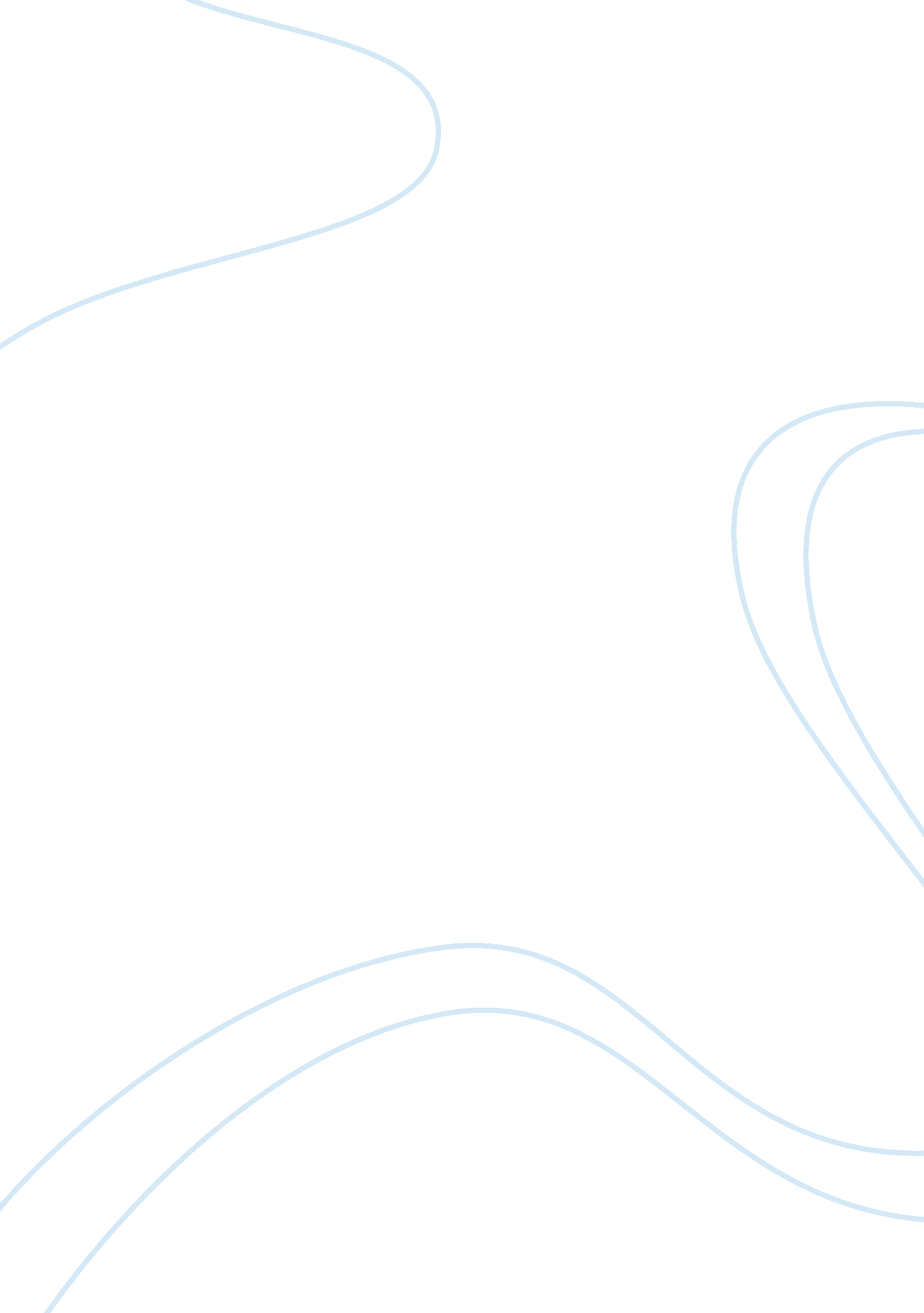 Accounting fraud criminology and ethics essay sample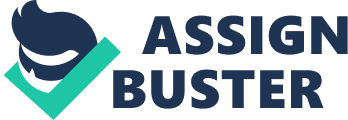 There are many things that a corporation can do to make sure that their associates are behaving in an ethic manner. Management must be ambitious and give enticements to work hard in the interests of stockholders and shareholders. Their behavior must also be analyzed to safeguard they do not behave illegally or unethically and pursue goals that threaten stockholders, employees, customers, and the public’s interests. In many companies unethical manager’s focus not on building the company’s capital and stockholders wealth but on maximizing their own. Corporations can safeguard that their associates behave ethically by creating separations of duties where applicable, creating an incentive program that doesn’t support unethical behavior, having control systems in place, a proper hiring process, and a thorough training process. Corporations need to ensure that their associates understand what is and isn’t ethical and that systems are in place to catch those that are unethical and discipline them. Identify the principal agents who expose white-collar crime in contemporary society? What factors motivate people to expose such crime, and what factors inhibit them from doing so? What specific policy measures can be adopted to encourage exposure of white-collar crime? Whistleblowers are the main ones that expose white-collar crimes in contemporary society. Whistleblowers are the ones that let the authorities and the public that another person is being involved in illegal activities occurring in the work place. Illegal activities can include fraud, violations of rules, laws, and or procedures. A whistleblower may tell someone within his or her organization or someone in law enforcement. In order to be a whistleblower according to federal authorities, the federal employee must believe that a law, rule, or regulation was broken. Whistleblowers are protected under law that they will not be retaliated against. Whistleblowers are motivated by their own conscience in my own experience. They are considered selfless people who expose these crimes for organizational accountability and public interest. However, they do not always expose the crimes. They fear that they would be considered “ tattle tales”, and that they would only tell to have their fifteen minutes of fame. Also, they fear retaliation from inside the organization and outside of the organization. 